МИНИСТЕРСТВО НА ЗЕМЕДЕЛИЕТО И ХРАНИТЕ – СОФИЯ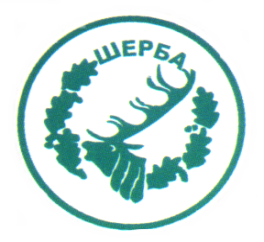 „СЕВЕРОИЗТОЧНО ДЪРЖАВНО ПРЕДПРИЯТИЕ” ДПТП:  ДЪРЖАВНО ЛОВНО СТОПАНСТВО „ШЕРБА”9100, с. Старо Оряхово,ул.Дунав №8 , Варненска областТел.  05141 2358 , Е-mail: dls.sherba@dpshumen.bg.……………………………………..………………..ТРЪЖНИ КНИЖАЗа провеждане на втори търг с явно наддаване за продажба на движими вещи - частна държавна собственост на ТП „ДЛС Шерба” по реда на  ЗДС , ППЗДС  и Наредба №7/ 1997г.СЪДЪРЖАНИЕ:1. Препис извлечение от Заповед № 413/17.12.2020г. на Директора на ТП „ДЛС Шерба” 2. Копие на текста на обявата3. Условия за участие и описание на вещите4.Заявление за участие  по образец5. Образец на декларация6.Проект на договор    образец 1ДО ПРЕДСЕДАТЕЛЯ НА КОМИСИЯТАпри ТП „ДЛС Шерба”ЗАЯВЛЕНИЕ         За участие в търг с явно наддаване- втори търг  по реда на Наредба №7/1997год. за продажба на движими вещи – частна държавна собственост за продажба на движими вещи , собственост на ТП „ ДЛС Шерба”, обявен със Заповед №......../............2020г. на директора на ТП ДЛС ШербаОт…................................................................................................................с лична карта №........................................, издадена на …….......................…...от.............................с ЕГН............................................., в качеството ми на....................................................................(посочете длъжността) на ......................................................................................................ЕИК/Булстат..................................... (посочете фирмата на участника)със седалище и адрес на управление:  ................................................................................................тел.: ......................................., факс: ..............................., ел. поща: ..................................................Господин Председател,1. Желая да участвам в търг с явно наддаване за продажба на движими вещи на ТП „ ДЛС Шерба”, обявен със Заповед №....../............2020г. на директора на ТП ДЛС Шерба  за вещ с Тръжен №1- Товарен автомобил,  Марка “Грейт Уолл Ховер”,  рег  № В 1711 НА ,    с начална тръжна цена 5220,00  лева без ДДС. 2. Запознат съм и приемам всички условия по предмета на настоящата тръжна процедура;  3. Задължавам се да спазвам условията за участие в процедурата и всички действащи технически норми и стандарти, които се отнасят до нея;  4.Заявявам, че ми е предоставена възможност за достъп до движимата вещ, предмет на търга и извършване на оглед. Извърших оглед на веща и констатирах, че фактическото състояние не се различава от описаното в тръжната документация и нямам претенции към организаторите на търга за необективна информация.  5.Ако търгът бъде спечелен от мен, до подписване на договор , настоящото заявление ще представлява споразумение между мен и ТП ДЛС Шерба , което ще бъде безусловно гарантирано от депозитната вноска за участие в търга. В случай, че не внеса в срок продажната  цена , депозитната ми вноска остава за сметка на ТП ДЛС Шерба.дата:	.......................			 			Заявител:……………………………..гр. ................................                             ( ...........................................................................................)	       (подпис;  три имена)	ЗАБЕЛЕЖКА: Заявлението задължително се придружава от изискуемите документи по заповедта на открилия процедурата.образец 1ДО ПРЕДСЕДАТЕЛЯ НА КОМИСИЯТАпри ТП „ДЛС Шерба”ЗАЯВЛЕНИЕ         За участие в търг с явно наддаване- втори търг по реда на Наредба №7/1997год. за продажба на движими вещи – частна държавна собственост за продажба на движими вещи , собственост на ТП „ ДЛС Шерба”, обявен със Заповед №......../............2020г. на директора на ТП ДЛС ШербаОт…................................................................................................................с лична карта №........................................, издадена на …….......................…...от.............................с ЕГН............................................., в качеството ми на....................................................................(посочете длъжността) на ......................................................................................................ЕИК/Булстат..................................... (посочете фирмата на участника)със седалище и адрес на управление:  ................................................................................................тел.: ......................................., факс: ..............................., ел. поща: ..................................................Господин Председател,1. Желая да участвам в търг с явно наддаване за продажба на движими вещи на ТП „ ДЛС Шерба”, обявен със Заповед №....../............2020г. на директора на ТП ДЛС Шерба  за вещ с Тръжен №2- Лек автомобил,  Марка “Ауди А4”,  рег  № В 0107 СК ,  с начална тръжна цена 945,00  лева без ДДС. 2. Запознат съм и приемам всички условия по предмета на настоящата тръжна процедура;  3. Задължавам се да спазвам условията за участие в процедурата и всички действащи технически норми и стандарти, които се отнасят до нея;  4.Заявявам, че ми е предоставена възможност за достъп до движимата вещ, предмет на търга и извършване на оглед. Извърших оглед на веща и констатирах, че фактическото състояние не се различава от описаното в тръжната документация и нямам претенции към организаторите на търга за необективна информация.  5.Ако търгът бъде спечелен от мен, до подписване на договор , настоящото заявление ще представлява споразумение между мен и ТП ДЛС Шерба , което ще бъде безусловно гарантирано от депозитната вноска за участие в търга. В случай, че не внеса в срок продажната  цена , депозитната ми вноска остава за сметка на ТП ДЛС Шерба.дата:	.......................			 			Заявител:……………………………..гр. ................................                             ( ...........................................................................................)	       (подпис;  три имена)	ЗАБЕЛЕЖКА: Заявлението задължително се придружава от изискуемите документи по заповедта на открилия процедурата.образец 1ДО ПРЕДСЕДАТЕЛЯ НА КОМИСИЯТАпри ТП „ДЛС Шерба”ЗАЯВЛЕНИЕ         За участие в търг с явно наддаване-втори търг по реда на Наредба №7/1997год. за продажба на движими вещи – частна държавна собственост за продажба на движими вещи , собственост на ТП „ ДЛС Шерба”, обявен със Заповед №......../............2020г. на директора на ТП ДЛС ШербаОт…................................................................................................................с лична карта №........................................, издадена на …….......................…...от.............................с ЕГН............................................., в качеството ми на....................................................................(посочете длъжността) на ......................................................................................................ЕИК/Булстат..................................... (посочете фирмата на участника)със седалище и адрес на управление:  ................................................................................................тел.: ......................................., факс: ..............................., ел. поща: ..................................................Господин Председател,1. Желая да участвам в търг с явно наддаване за продажба на движими вещи на ТП „ ДЛС Шерба”, обявен със Заповед №....../............2020г. на директора на ТП ДЛС Шерба  за вещ с Тръжен №3- Лек автомобил,  Марка “Ауди 80”,  рег  № В 0342 СР ,    с начална тръжна цена 387,00  лева без ДДС. 2. Запознат съм и приемам всички условия по предмета на настоящата тръжна процедура;  3. Задължавам се да спазвам условията за участие в процедурата и всички действащи технически норми и стандарти, които се отнасят до нея;  4.Заявявам, че ми е предоставена възможност за достъп до движимата вещ, предмет на търга и извършване на оглед. Извърших оглед на веща и констатирах, че фактическото състояние не се различава от описаното в тръжната документация и нямам претенции към организаторите на търга за необективна информация.  5.Ако търгът бъде спечелен от мен, до подписване на договор , настоящото заявление ще представлява споразумение между мен и ТП ДЛС Шерба , което ще бъде безусловно гарантирано от депозитната вноска за участие в търга. В случай, че не внеса в срок продажната  цена , депозитната ми вноска остава за сметка на ТП ДЛС Шерба.дата:	.......................			 			Заявител:……………………………..гр. ................................                             ( ...........................................................................................)	       (подпис;  три имена)	ЗАБЕЛЕЖКА: Заявлението задължително се придружава от изискуемите документи по заповедта на открилия процедурата.образец 1ДО ПРЕДСЕДАТЕЛЯ НА КОМИСИЯТАпри ТП „ДЛС Шерба”ЗАЯВЛЕНИЕ         За участие в търг с явно наддаване-втори търг по реда на Наредба №7/1997год. за продажба на движими вещи – частна държавна собственост за продажба на движими вещи , собственост на ТП „ ДЛС Шерба”, обявен със Заповед №......../............2020г. на директора на ТП ДЛС ШербаОт…................................................................................................................с лична карта №........................................, издадена на …….......................…...от.............................с ЕГН............................................., в качеството ми на....................................................................(посочете длъжността) на ......................................................................................................ЕИК/Булстат..................................... (посочете фирмата на участника)със седалище и адрес на управление:  ................................................................................................тел.: ......................................., факс: ..............................., ел. поща: ..................................................Господин Председател,1. Желая да участвам в търг с явно наддаване за продажба на движими вещи на ТП „ ДЛС Шерба”, обявен със Заповед №....../............2020г. на директора на ТП ДЛС Шерба  за вещ с Тръжен №4- Автобус,  Марка “УАЗ- 2206”,  рег  № В 8260 КС ,    с начална тръжна цена 810,00  лева без ДДС. 2. Запознат съм и приемам всички условия по предмета на настоящата тръжна процедура;  3. Задължавам се да спазвам условията за участие в процедурата и всички действащи технически норми и стандарти, които се отнасят до нея;  4.Заявявам, че ми е предоставена възможност за достъп до движимата вещ, предмет на търга и извършване на оглед. Извърших оглед на веща и констатирах, че фактическото състояние не се различава от описаното в тръжната документация и нямам претенции към организаторите на търга за необективна информация.  5.Ако търгът бъде спечелен от мен, до подписване на договор , настоящото заявление ще представлява споразумение между мен и ТП ДЛС Шерба , което ще бъде безусловно гарантирано от депозитната вноска за участие в търга. В случай, че не внеса в срок продажната  цена , депозитната ми вноска остава за сметка на ТП ДЛС Шерба.дата:	.......................			 			Заявител:……………………………..гр. ................................                             ( ...........................................................................................)	       (подпис;  три имена)	ЗАБЕЛЕЖКА: Заявлението задължително се придружава от изискуемите документи по заповедта на открилия процедурата.образец 1ДО ПРЕДСЕДАТЕЛЯ НА КОМИСИЯТАпри ТП „ДЛС Шерба”ЗАЯВЛЕНИЕ         За участие в търг с явно наддаване-втори търг по реда на Наредба №7/1997год. за продажба на движими вещи – частна държавна собственост за продажба на движими вещи , собственост на ТП „ ДЛС Шерба”, обявен със Заповед №......../............2020г. на директора на ТП ДЛС ШербаОт…................................................................................................................с лична карта №........................................, издадена на …….......................…...от.............................с ЕГН............................................., в качеството ми на....................................................................(посочете длъжността) на ......................................................................................................ЕИК/Булстат..................................... (посочете фирмата на участника)със седалище и адрес на управление:  ................................................................................................тел.: ......................................., факс: ..............................., ел. поща: ..................................................Господин Председател,1. Желая да участвам в търг с явно наддаване за продажба на движими вещи на ТП „ ДЛС Шерба”, обявен със Заповед №....../............2020г. на директора на ТП ДЛС Шерба  за вещ с Тръжен №5- Товарен автомобил,  Марка “УАЗ- 374101- фургон”,  рег  № В 3347 КК ,    с начална тръжна цена 612,00  лева без ДДС. 2. Запознат съм и приемам всички условия по предмета на настоящата тръжна процедура;  3. Задължавам се да спазвам условията за участие в процедурата и всички действащи технически норми и стандарти, които се отнасят до нея;  4.Заявявам, че ми е предоставена възможност за достъп до движимата вещ, предмет на търга и извършване на оглед. Извърших оглед на веща и констатирах, че фактическото състояние не се различава от описаното в тръжната документация и нямам претенции към организаторите на търга за необективна информация.  5.Ако търгът бъде спечелен от мен, до подписване на договор , настоящото заявление ще представлява споразумение между мен и ТП ДЛС Шерба , което ще бъде безусловно гарантирано от депозитната вноска за участие в търга. В случай, че не внеса в срок продажната  цена , депозитната ми вноска остава за сметка на ТП ДЛС Шерба.дата:	.......................			 			Заявител:……………………………..гр. ................................                             ( ...........................................................................................)	       (подпис;  три имена)	ЗАБЕЛЕЖКА: Заявлението задължително се придружава от изискуемите документи по заповедта на открилия процедурата.образец 1ДО ПРЕДСЕДАТЕЛЯ НА КОМИСИЯТАпри ТП „ДЛС Шерба”ЗАЯВЛЕНИЕ         За участие в търг с явно наддаване – втори търг по реда на Наредба №7/1997год. за продажба на движими вещи – частна държавна собственост за продажба на движими вещи , собственост на ТП „ ДЛС Шерба”, обявен със Заповед №......../............2020г. на директора на ТП ДЛС ШербаОт…................................................................................................................с лична карта №........................................, издадена на …….......................…...от.............................с ЕГН............................................., в качеството ми на....................................................................(посочете длъжността) на ......................................................................................................ЕИК/Булстат..................................... (посочете фирмата на участника)със седалище и адрес на управление:  ................................................................................................тел.: ......................................., факс: ..............................., ел. поща: ..................................................Господин Председател,1. Желая да участвам в търг с явно наддаване за продажба на движими вещи на ТП „ ДЛС Шерба”, обявен със Заповед №....../............2020г. на директора на ТП ДЛС Шерба  за вещ с Тръжен №8- Лек автомобил,  Марка “ ЛАДА  21213 НИВА ”,  рег  № В 2861 СМ ,    с начална тръжна цена 810,00  лева без ДДС. 2. Запознат съм и приемам всички условия по предмета на настоящата тръжна процедура;  3. Задължавам се да спазвам условията за участие в процедурата и всички действащи технически норми и стандарти, които се отнасят до нея;  4.Заявявам, че ми е предоставена възможност за достъп до движимата вещ, предмет на търга и извършване на оглед. Извърших оглед на веща и констатирах, че фактическото състояние не се различава от описаното в тръжната документация и нямам претенции към организаторите на търга за необективна информация.  5.Ако търгът бъде спечелен от мен, до подписване на договор , настоящото заявление ще представлява споразумение между мен и ТП ДЛС Шерба , което ще бъде безусловно гарантирано от депозитната вноска за участие в търга. В случай, че не внеса в срок продажната  цена , депозитната ми вноска остава за сметка на ТП ДЛС Шерба.дата:	.......................			 			Заявител:……………………………..гр. ................................                             ( ...........................................................................................)	       (подпис;  три имена)	ЗАБЕЛЕЖКА: Заявлението задължително се придружава от изискуемите документи по заповедта на открилия процедурата.образец 1ДО ПРЕДСЕДАТЕЛЯ НА КОМИСИЯТАпри ТП „ДЛС Шерба”ЗАЯВЛЕНИЕ         За участие в търг с явно наддаване – втори търг по реда на Наредба №7/1997год. за продажба на движими вещи – частна държавна собственост за продажба на движими вещи , собственост на ТП „ ДЛС Шерба”, обявен със Заповед №......../............2020г. на директора на ТП ДЛС ШербаОт…................................................................................................................с лична карта №........................................, издадена на …….......................…...от.............................с ЕГН............................................., в качеството ми на....................................................................(посочете длъжността) на ......................................................................................................ЕИК/Булстат..................................... (посочете фирмата на участника)със седалище и адрес на управление:  ................................................................................................тел.: ......................................., факс: ..............................., ел. поща: ..................................................Господин Председател,1. Желая да участвам в търг с явно наддаване за продажба на движими вещи на ТП „ ДЛС Шерба”, обявен със Заповед №....../............2020г. на директора на ТП ДЛС Шерба  за вещ с Тръжен №9- Лек автомобил,  Марка “ ЛАДА  21213 НИВА ”,  рег  № В 2686 СМ ,    с начална тръжна цена 837,00  лева без ДДС. 2. Запознат съм и приемам всички условия по предмета на настоящата тръжна процедура;  3. Задължавам се да спазвам условията за участие в процедурата и всички действащи технически норми и стандарти, които се отнасят до нея;  4.Заявявам, че ми е предоставена възможност за достъп до движимата вещ, предмет на търга и извършване на оглед. Извърших оглед на веща и констатирах, че фактическото състояние не се различава от описаното в тръжната документация и нямам претенции към организаторите на търга за необективна информация.  5.Ако търгът бъде спечелен от мен, до подписване на договор , настоящото заявление ще представлява споразумение между мен и ТП ДЛС Шерба , което ще бъде безусловно гарантирано от депозитната вноска за участие в търга. В случай, че не внеса в срок продажната  цена , депозитната ми вноска остава за сметка на ТП ДЛС Шерба.дата:	.......................			 			Заявител:……………………………..гр. ................................                             ( ...........................................................................................)	       (подпис;  три имена)	ЗАБЕЛЕЖКА: Заявлението задължително се придружава от изискуемите документи по заповедта на открилия процедурата.образец 2ДЕКЛАРАЦИЯЗа приемане условията на договора      Долуподписаният /-ната/….............................................................................................................с лична карта №........................................, издадена на …….......................…...от.............................с ЕГН............................................., в качеството ми на....................................................................(посочете длъжността) на ......................................................................................................ЕИК/Булстат..................................... (посочете фирмата на участника)със седалище и адрес на управление:  ................................................................................................Д Е К Л А Р И Р А М:Че съм запознат(а)  и приемам условията на проекта на договор за покупко продажба на движими вещи частна държавна собственост : Вещ с Тръжен №.............................................................................................................................................................................................(посочва се от кандидата)Дата:...............                                                          ДЕКЛАРАТОР:.......................                                                                                                            (подпис)  образец 3ДО ДИРЕКТОРАНА ТП „ДЛС Шерба”ЗАЯВЛЕНИЕ ЗА ОГЛЕДОт ….............................................................................................................с лична карта №........................................, издадена на …….......................…...от.............................с ЕГН............................................., в качеството ми на....................................................................(посочете длъжността) на ......................................................................................................ЕИК/Булстат..................................... (посочете фирмата на участника)със седалище и адрес на управление:  ................................................................................................(лично или в качеството си на упълномощен с нотариално заверено пълномощно №..................... за участие в търга) представител на ........................................................................., ..................................................................................................................................................................Моля да ми бъде осигурен свободен достъп за оглед на движима вещ , частна държавна собственост, представляваща:Вещ с тръжен №.........................................................................................................................(описва се от заявителя)На дата ....................2020г от ................ часа до ................ часа.Дата:...............                                                          ЗАЯВИТЕЛ:.......................                                                                                                        (подпис)По време на огледа посоченото по- горе лице се придружава от ..........................................................................................................